              MADANAPALLE INSTITUTE OF TECHNOLOGY & SCIENCE::MADANAPALLE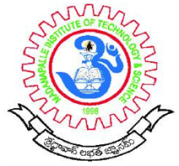 (UGC-AUTONOMOUS)EXAMINATION SECTIONEnd Semester Examinations - Invigilation Duty Substitution Letter                                                                                                           Date: From:ToThe Controller of ExaminationsMITS, MPLSir/Madam,		I hereby bring to your kind notice that I am unable to attend the Invigilation duty assigned to me due to the reasons mentioned below. I have assigned my duties to the following faculty to be done during my absence.Reasons for Substitution (Note: Maximum number of substitutions allowed are 2 sessions upon recommendations of HOD only.)Controller of Examinations: Approved / Not Approved			Yours SincerelyPRINCIPALS.NoDateFN/ANDuty Assigned to Duty Assigned to Duty Assigned to Duty Assigned to Duty Assigned to Duty Assigned to S.NoDateFN/ANName of the Faculty memberDept.DesignationPhone NumberSignature12S.NoDateFN/ANFaculty availability in the campus (Write YES –if available, NO – if not available)Mention the Reasons for substitution HOD Recommendations with remarks12